бЕКІТЕМІН:                                                                                                              пЦК  жетекшісі _______ Сәрсен ГСабақ жоспарының конспектісі1. Кез келген Х жиынында өзгеретін х үшін F´(x) = f(x),  теңдігі орындалса, онда F(x) функциясы осы жиында f(x) функциясының ...............  деп аталады.      А) туындысы; 	В) алғашқы функциясы; 		С) кері функциясы; 		D) үзіліссіз.2. Ньютон - Лейбниц формуласымен ...................есептейді                                                                                                                                                                                А) анықталған интеграл;  	 В) туындыны;  	 	С) кері функцияны;  		D) анықталмаған интеграл.3. Берілген функция үшін алғашқы функцияның жалпы түрін жаз  f(x) = 2А) 0;   		В) 2х + С;   		С) 2х;  		 D) 2.4. F(в) -Ғ(а) айырманын у= f(x) үзіліссіз функциясының [а;в] кеіндісіндегі ................... деп аталады А)анықталған интеграл     	Б) анықталмаған интеграл     	С) туынды    	D) қисық сызықты трапеция 5.   Алғашқы функцияның жалпы түрін жазыңдар        f(x) = 2Sin3x        А)   -    		В)     		C)  -Sin2x +c   		D) 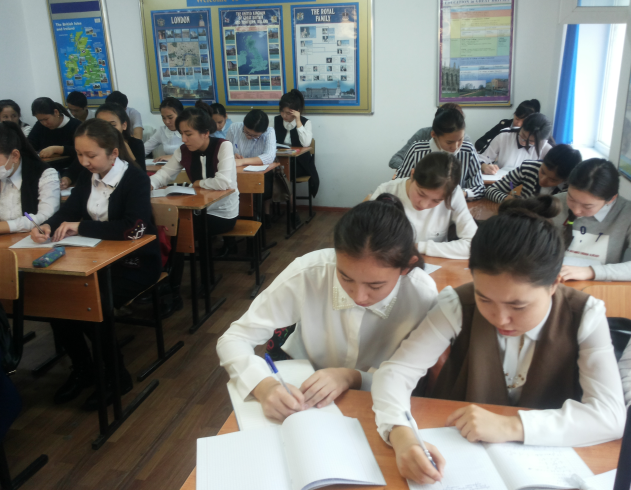 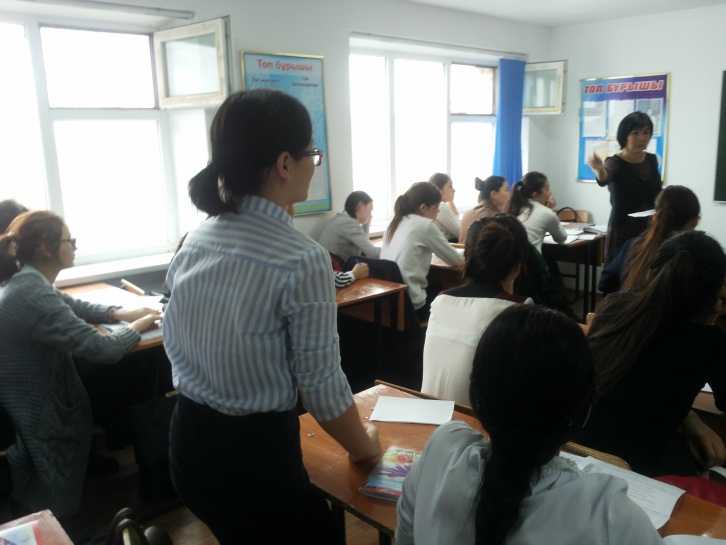 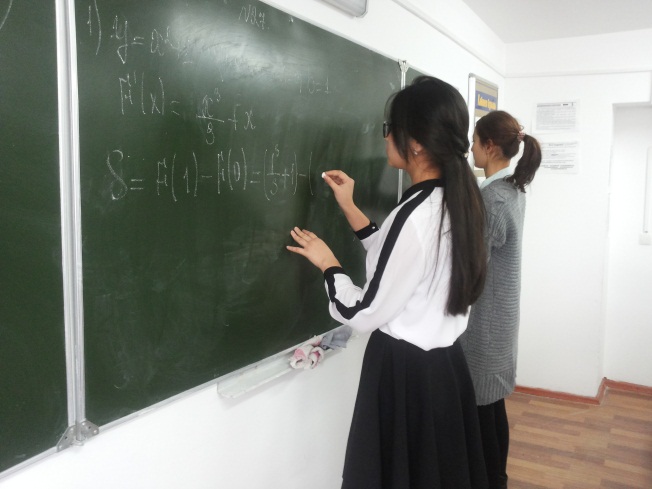 Қисық сызықты трапеция дегеніміз не?Қисықсызықты трапеция деп – жоғарыдан үзіліссіз, y=f(x)(f(x)>0)функция-сының графигімен, бүйір жақтарынан x=a, x=b және төменнен  y=0  түзулерімен шектелген жазық фигураны атайды. Мұндағы абсцисса осінің  кесіндісін — қисықсызықты трапецияның табаны дейді.Қисық сызықты трапецияның ауданы Қисықсызықты трапецияның ауданын есептеу үшін S=F(b)-F(a) формуласын  қолданады.Қисықсызықты трапецияның ауданы төмендегідей алгоритм бойынша есептелінеді:Бір координаталық жазықтықта берілген сызықтардың графиктерін салу;Фигураны OX осі бйымен шектелген кесіндісінің шеткі нүктелерін, яғни a және b-ның мәндерін анықтау;f(x) функциясының алғашқы функциясын табу;S=F(b)-F(a) формуласы бойынша қисықсызықты трапецияның ауданын есептеу.Анықталған интеграл. Ньютон-Лейбниц формуласыF(b) — F(a) айырымын y = f (x) үзіліссіз функциясының  кесіндісіндегі анықталған интегралы деп атайды да, оны былай  белгілейді. Мұндағы a-ны интегралдың төменгі, ал b-ны жоғарғы шегі дейді, ал - интеграл таңбасының астындағы өрнек, x – интегралдау айнымалысы делінеді.Анықтама бойынша:    Бұл формула - Ньютон-Лейбниц формуласы деп аталады.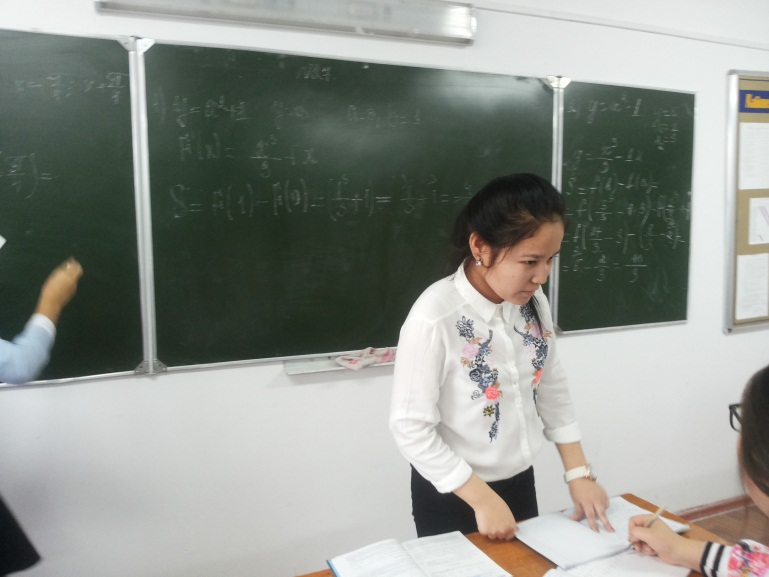 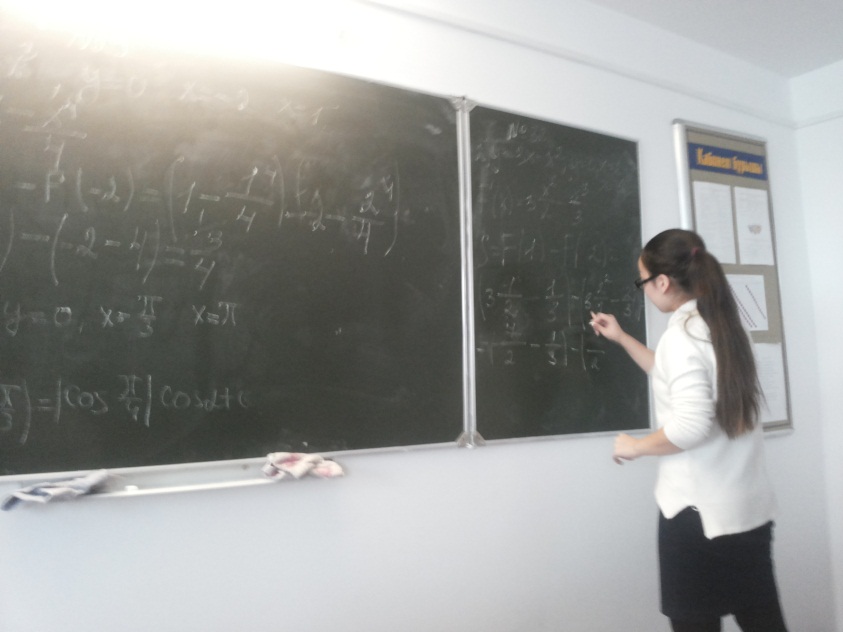 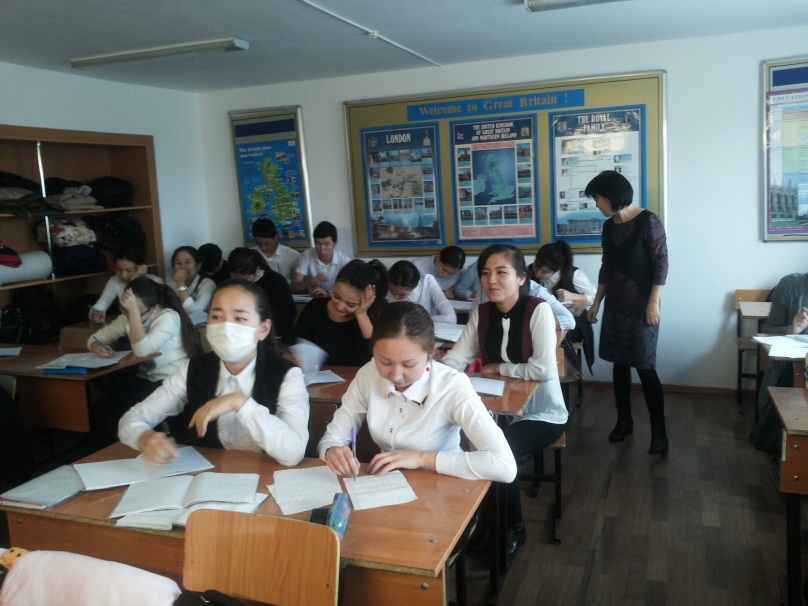 - 11 қараша күні елбасымыз Н.Ә. Назарбаев «Нұрлы жол -  болашаққа бастар жол» атты жолдауын жариялады.- Елбасымыз Нұрсұлтан Әбішұлы Назарбаев жылда халыққа өз жолдауын арнап отырады. 11 қараша күні елбасымыз «Нұрлы жол - болашаққа бастар жол» атты жолдауын жариялады.- Жолдауда ҚР Президенті Нұрсұлтан Назарбаев барша қазақстандықтарды бірлікті бекемдеп, аянбай тер төгуге шақырды.   1) ;  		2);   		3);  		4) .Ответы: 1)  	2); 		3)       4)  + cos x+ C.1)     		2)        		3)      		4)жауабы: 1);  		2) ;  		3)   		4) 1) + 5)dx;        	2)        	3);         	 4)жауабы: 1)  		2)    		3)   		4)- «Біз Жалпыұлттық идеямыз - Мәңгілік Елді басты бағдар етіп, тәуелсіздігіміздің даму даңғылын Нұрлы Жолға айналдырдық. Қажырлы еңбекті қажет ететін, келешегі кемел Нұрлы жолда бірлігімізді бекемдеп, аянбай тер төгуіміз керек. Mәңгілік Ел - елдің біріктіруші күші, ешқашан таусылмас қуат көзі. Ол «Қазақстан - 2050» стратегиясының ғана емес, XXI ғасырдағы Қазақстан мемлекетінің мызғымас идеялық тұғыры! Жаңа Қазақстандық Патриотизм дегеніміздің өзі - Мәңгілік Ел! Ол - барша Қазақстан қоғамының осындай ұлы құндылығы», - деді Нұрсұлтан Назарбаев.- Сонымен қатар, Елбасы «Мәңгілік Ел» деген құдіретті ұғымға тоқтаала келе, ондай идеяның бастауы тым тереңде жатқанын жеткізу.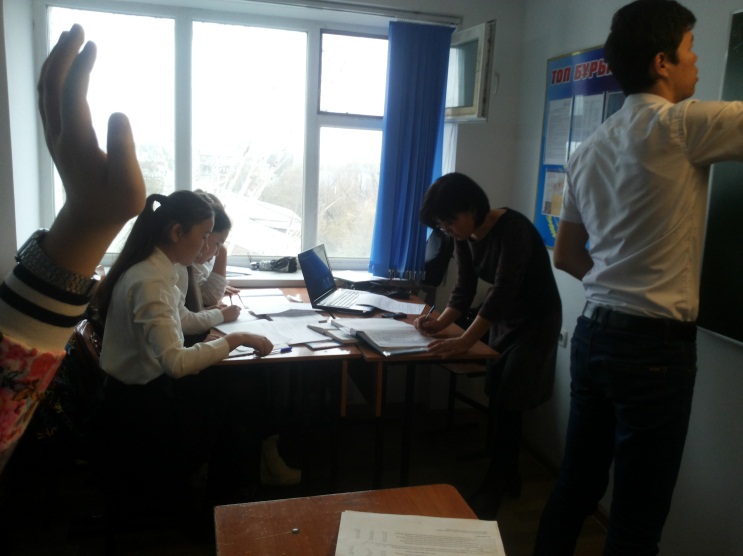 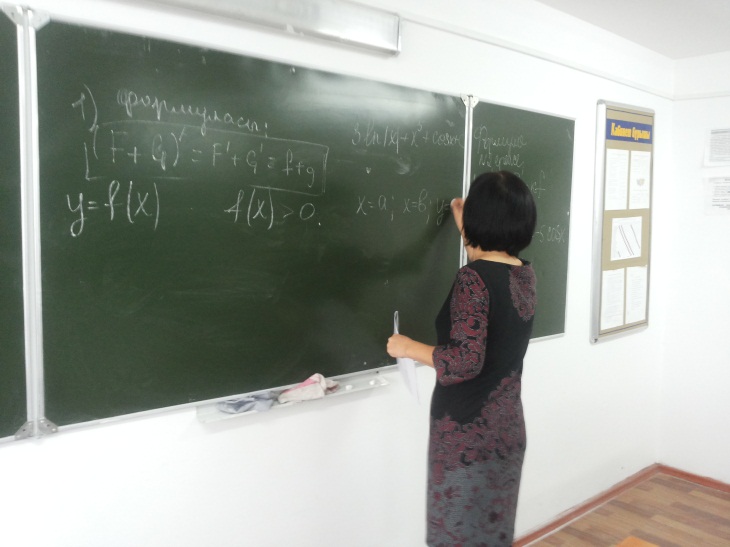 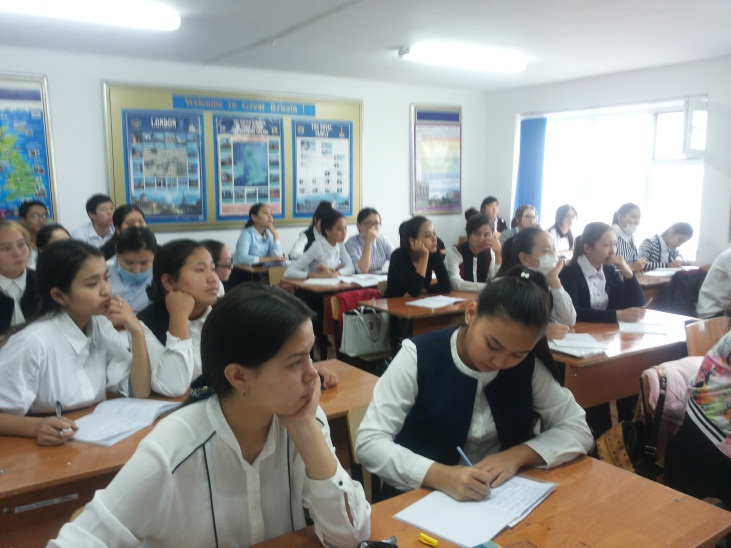 Тесттер1) Берілген қисықтармен шектелген қисықсызықты трапецияның ауданын табындар:  y  = ,  y = 0, x =0, x = 1.  .2) берілген қисықтармен шектелген қисықсызықты трапецияның ауданын табындар:  y  = ,  y = 0,  x =1, x = 2.  3) Берілген қисықтармен шектелген қисықсызықты трапецияның ауданын табындар:  y  = ,  y = 0, x =1, x = 3.  4) Берілген қисықтармен шектелген қисықсызықты трапецияның ауданын табындар:  y  = ,  y = 0, x =0, x = 1.  Жауаптары: 1)  кв.ед., 2)  кв.ед.,  3) кв.ед.,  4)  кв.ед1) Берілген қисықтармен шектелген қисықсызықты трапецияның ауданын табындар:  y  = ,  y = 0, x =0, x = 1.  2) Берілген қисықтармен шектелген қисықсызықты трапецияның ауданын табындар:  y  = ,  y = 0, x =0, x = 1.  3) Берілген қисықтармен шектелген қисықсызықты трапецияның ауданын табындар:  y  = ,  y = 0, x =1, x = 2.  4) Берілген қисықтармен шектелген қисықсызықты трапецияның ауданын табындар:  y  =  +1,  y = 0, x =0, x = 1.  Жауабы: 1) кв.ед.,  2) кв.ед.,  3)кв.ед.,  4) кв.ед.- «Осыдан 13 ғасыр бұрын Тоныкөк абыз «Tүркі жұртының мұраты - Мәңгілік Ел» деп өсиет қалдырған. Бұл біздің жалпыұлттық идеямыз мемлекеттігіміздің тамыры сияқты көне тарихтан бастау алатынын көрсетеді. Жалпыұлттық идеяны өміршең ететін - Елдің бірлігі. Ауызбіршілік қашқан, алауыздық тасқан жерде ешқашан да жалпыұлттық идеялар жүзеге асқан емес. Қазақстанның шыққан шыңы мен бағындырған биіктерінің ең басты себебі - бірлік, берекесі. Біз тұрақтылықты бағалай білгеніміздің арқасында бүгінгі табыстарға жеттік. Ешкімді кемсітпей, ешкімнің тілі мен ділін мансұқтамай, барлық азаматтарға тең мүмкіндік беру арқылы тұрақтылықты нығайтып келеміз. Біздің кейінгі ұрпаққа аманаттар ең басты байлығымыз- Ел бірлігі болуы керек. Осынау жалпыұлттық құндылықты біз әрбір жастың бойына сіңіре білуге тиіспіз», - деді Мемлекет басшысы.1)     		2)    			3)  + sinx)dx;    			4) Жауаптары:  1)   2) – 3 cosx +   3)   4) 5sinx + Ой қозғау.
- Біз қандай мемлекетте тұрамыз?
- Қазақстан мемлекеті туралы не айта аласың?
- Ұлттық рәміздеріміз туралы не білесің?- Тарихыңды білесің бе?- Біздің тұңғыш президентіміз кім?1. Жолдау тақырыбы: «Нұрлы ......»   (жол)
2. «Қырдан келген жас қазақ» әңгімесі кім туралы?  (Шоқан)
3. Елбасының есімі?  (Нұрсұлтан)
4. Бес қарудың бірі.  (Садақ)
5. Дала жұлдызы кім?  (Алтынсарин)6. Мемлекеттік рәміз?  (ту)- Сонымен қатар, Елбасы 2015 жыл - ұлттық тарихымыздың ұлықталатын жылы екенін еске салды. Мәселен, 2015 жылы Қазақ хандығының 550 жылдығын, Қазақстан халқы Ассамблеясы мен Конституциямыздың 20 жылдығын, Ұлы Жеңістің 70 жылдығын атап өтеміз.«Осынау тарихи белестер Жаңа Қазақстандық Патриотизмді ұрпақ жадына сіңіруде айрықша рөлге ие. Біз 2015 жылды Қазақстан халқы Ассамблеясы жылы деп жарияладық. Елдің тұтастығы мен бірлігі, татулығы мен тыныштығы ең басты назарда. Ел Бірлігі - біздің барша табыстарымыздың кілті. Тұрақты дамудың Қазақстандық моделі бүгінде бүкіл әлемге үлгі. Тәуелсіздігіміздің 25 жылдық мерейтойын және халықаралық EXPO - 2017 көрмесін табысты өткізіп, еліміздің әлеуетін әлемге паш етеміз. Ұлы жолдағы сапарымыз сәтті, болашағымыз жарқын болсын! Баршаңызға «Нұрлы жол» Жолдауын жүзеге асыруда табыс тілеймін!» - деп қорытындылады Елбасы өз сөзін. Тест тапсырмалары І нұсқа 1. x=2, x=3, y=0, f(x)=x2 -2x+1 сызықтарымен шектелген қисықсызықты трапецияның ауданын табыңдар.	А) 2                   В) 2                      К) 2
2. Ох осімен және x=0, x=π түзулері, y=sinx функциясының графигімен шектелген қисықсызықты трапецияның ауданын табыңдар.
А) 2,5                 В) 2,1                С) 2
3. x=-2, у=0, y=x2 сызықтарымен шектелген қисықсызықты трапецияның ауданын табыңдар.			А) 2		В) 2           	С) 2
4. x=1, x=2, y=x2 , у=0 сызықтарымен шектелген қисықсызықты трапецияның ауданын табыңдар.		А) 2  		В) 2          	С)2
5. у=0, у= x3, х=2 сызықтарымен шектелген қисықсызықты трапецияның ауданын табыңдар.			А) 4		В) 3 		С) 2
6. x=-1, x=2, y=x2+1 , у=0 сызықтарымен шектелген қисықсызықты трапецияның ауданын табыңдар.		А) 5		В) 6          	С) 4
7. x=3, y=x2 , у=0 сызықтарымен шектелген қисықсызықты трапецияның ауданын табыңдар.			А) 9 		В)7           	С) 8
8. x=0, x= π/2, y=cosx , у=0 сызықтарымен шектелген қисықсызықты трапецияның ауданын табыңдар.		А) 0,5 		В) 1             	С) 1,5Тест тапсырмалары І нұсқа 1. x=2, x=3, y=0, f(x)=x2 -2x+1 сызықтарымен шектелген қисықсызықты трапецияның ауданын табыңдар.	А) 2	В) 2		С) 2
2. Ох осімен және x=0, x=π  түзулері, y=sinx функциясының графигімен шектелген қисықсызықты трапецияның ауданын табыңдар.
А) 2,5		В) 2,1		С) 2
3. x=-2, у=0, y=x2 сызықтарымен шектелген қисықсызықты трапецияның ауданын табыңдар.			А) 2		В) 2		С) 2
4. x=1, x=2, y=x2,  у=0 сызықтарымен шектелген қисықсызықты трапецияның ауданын табыңдар.		А) 2		В) 2		С)2
5. у=0, у= x3, х=2 сызықтарымен шектелген қисықсызықты трапецияның ауданын табыңдар.			А) 4		В) 3		С) 2
6. x=-1, x=2, y=x2+1 , у=0 сызықтарымен шектелген қисықсызықты трапецияның ауданын табыңдар.		А) 5		В) 6		С) 4
7. x=3, y=x2 , у=0 сызықтарымен шектелген қисықсызықты трапецияның ауданын табыңдар.			А) 9		В)7 		С) 8
8. x=0, x= π/2, y=cosx , у=0 сызықтарымен шектелген қисықсызықты трапецияның ауданын табыңдар.		А) 0,5		В) 1		С) 1,5Үйге тапсырма:Елбасы Қазақстандықтарға жылда не арнап отырады?Жақында шыққан жолдауы қалай аталады?Жолдаудағы негізгі идея не?«Мәңгілік ел» туралы не білдік?2015 жылы қандай мерейтойлар бар?Қазақтың қандай хандарын білесің?Жолдауды жүзеге асыру үшін не істеулерің керек?Курс:Курс:2 курсТоп:Топ:ШТ-Д-15Сабақ нөмірі:№6Пән атауы:Пән атауы:МатематикаМатематикаМатематикаМатематикаМатематикаМатематикаОқытушы аты-жөні:Оқытушы аты-жөні:Сейдахметова ШарапатСейдахметова ШарапатСейдахметова ШарапатСейдахметова ШарапатСейдахметова ШарапатСейдахметова ШарапатМамандығы/Біліктілігі:Мамандығы/Біліктілігі:0111000 – «Негізгі орта білім»;                                    0111083-  Негізгі мектептің шетел тілі мұғалімі0111000 – «Негізгі орта білім»;                                    0111083-  Негізгі мектептің шетел тілі мұғалімі0111000 – «Негізгі орта білім»;                                    0111083-  Негізгі мектептің шетел тілі мұғалімі0111000 – «Негізгі орта білім»;                                    0111083-  Негізгі мектептің шетел тілі мұғалімі0111000 – «Негізгі орта білім»;                                    0111083-  Негізгі мектептің шетел тілі мұғалімі0111000 – «Негізгі орта білім»;                                    0111083-  Негізгі мектептің шетел тілі мұғаліміУақыты:Уақыты:2.11.2016 жыл2.11.2016 жыл2.11.2016 жыл2.11.2016 жыл2.11.2016 жыл2.11.2016 жылӨткізілетін орны:Өткізілетін орны:220 аудитория220 аудитория220 аудитория220 аудитория220 аудитория220 аудиторияСабақтың тақырыбы:Сабақтың тақырыбы:Анықталған интеграл арқылы  қисық сызықты трапецияның ауданын есептеуАнықталған интеграл арқылы  қисық сызықты трапецияның ауданын есептеуАнықталған интеграл арқылы  қисық сызықты трапецияның ауданын есептеуАнықталған интеграл арқылы  қисық сызықты трапецияның ауданын есептеуАнықталған интеграл арқылы  қисық сызықты трапецияның ауданын есептеуАнықталған интеграл арқылы  қисық сызықты трапецияның ауданын есептеуСабақ мақсаты: 1. Функцияның нүктедегі шегі үғымын білу;                                                            2. Үзіліссіз функция мен қасиеттерін түсіну;                                                                                            3. Функцияның шегін табуды үйрену;Сабақ мақсаты: 1. Функцияның нүктедегі шегі үғымын білу;                                                            2. Үзіліссіз функция мен қасиеттерін түсіну;                                                                                            3. Функцияның шегін табуды үйрену;Сабақ мақсаты: 1. Функцияның нүктедегі шегі үғымын білу;                                                            2. Үзіліссіз функция мен қасиеттерін түсіну;                                                                                            3. Функцияның шегін табуды үйрену;Сабақ мақсаты: 1. Функцияның нүктедегі шегі үғымын білу;                                                            2. Үзіліссіз функция мен қасиеттерін түсіну;                                                                                            3. Функцияның шегін табуды үйрену;Сабақ мақсаты: 1. Функцияның нүктедегі шегі үғымын білу;                                                            2. Үзіліссіз функция мен қасиеттерін түсіну;                                                                                            3. Функцияның шегін табуды үйрену;Сабақ мақсаты: 1. Функцияның нүктедегі шегі үғымын білу;                                                            2. Үзіліссіз функция мен қасиеттерін түсіну;                                                                                            3. Функцияның шегін табуды үйрену;Сабақ мақсаты: 1. Функцияның нүктедегі шегі үғымын білу;                                                            2. Үзіліссіз функция мен қасиеттерін түсіну;                                                                                            3. Функцияның шегін табуды үйрену;Сабақ мақсаты: 1. Функцияның нүктедегі шегі үғымын білу;                                                            2. Үзіліссіз функция мен қасиеттерін түсіну;                                                                                            3. Функцияның шегін табуды үйрену;Білімділік:Оқушыларға жазық фигуралар, олардың аудандары туралы ұғым беріп, жазық фигуралардың аудандарын табу бойынша білім, біліктілік дағды-ларын қалыптастыру.Оқушыларға жазық фигуралар, олардың аудандары туралы ұғым беріп, жазық фигуралардың аудандарын табу бойынша білім, біліктілік дағды-ларын қалыптастыру.Оқушыларға жазық фигуралар, олардың аудандары туралы ұғым беріп, жазық фигуралардың аудандарын табу бойынша білім, біліктілік дағды-ларын қалыптастыру.Оқушыларға жазық фигуралар, олардың аудандары туралы ұғым беріп, жазық фигуралардың аудандарын табу бойынша білім, біліктілік дағды-ларын қалыптастыру.Оқушыларға жазық фигуралар, олардың аудандары туралы ұғым беріп, жазық фигуралардың аудандарын табу бойынша білім, біліктілік дағды-ларын қалыптастыру.Оқушыларға жазық фигуралар, олардың аудандары туралы ұғым беріп, жазық фигуралардың аудандарын табу бойынша білім, біліктілік дағды-ларын қалыптастыру.Оқушыларға жазық фигуралар, олардың аудандары туралы ұғым беріп, жазық фигуралардың аудандарын табу бойынша білім, біліктілік дағды-ларын қалыптастыру.Тәрбиелік:Оқушыларды еңбексүйгіштікке, ізденімпаздыққа, ұқыптылыққа баули отырып, математика пәніне деген қызығушылығын арттыруОқушыларды еңбексүйгіштікке, ізденімпаздыққа, ұқыптылыққа баули отырып, математика пәніне деген қызығушылығын арттыруОқушыларды еңбексүйгіштікке, ізденімпаздыққа, ұқыптылыққа баули отырып, математика пәніне деген қызығушылығын арттыруОқушыларды еңбексүйгіштікке, ізденімпаздыққа, ұқыптылыққа баули отырып, математика пәніне деген қызығушылығын арттыруОқушыларды еңбексүйгіштікке, ізденімпаздыққа, ұқыптылыққа баули отырып, математика пәніне деген қызығушылығын арттыруОқушыларды еңбексүйгіштікке, ізденімпаздыққа, ұқыптылыққа баули отырып, математика пәніне деген қызығушылығын арттыруОқушыларды еңбексүйгіштікке, ізденімпаздыққа, ұқыптылыққа баули отырып, математика пәніне деген қызығушылығын арттыруДамытушылық:Күрделі функциялардың алғашқы функцияларын табу тәсілдерін терең меңгеру, анықталған интегралды есептеуді жете білу біліктілігін дамыту.Күрделі функциялардың алғашқы функцияларын табу тәсілдерін терең меңгеру, анықталған интегралды есептеуді жете білу біліктілігін дамыту.Күрделі функциялардың алғашқы функцияларын табу тәсілдерін терең меңгеру, анықталған интегралды есептеуді жете білу біліктілігін дамыту.Күрделі функциялардың алғашқы функцияларын табу тәсілдерін терең меңгеру, анықталған интегралды есептеуді жете білу біліктілігін дамыту.Күрделі функциялардың алғашқы функцияларын табу тәсілдерін терең меңгеру, анықталған интегралды есептеуді жете білу біліктілігін дамыту.Күрделі функциялардың алғашқы функцияларын табу тәсілдерін терең меңгеру, анықталған интегралды есептеуді жете білу біліктілігін дамыту.Күрделі функциялардың алғашқы функцияларын табу тәсілдерін терең меңгеру, анықталған интегралды есептеуді жете білу біліктілігін дамыту.Сабақ түрі:Практика сабақПрактика сабақПрактика сабақПрактика сабақПрактика сабақПрактика сабақПрактика сабақСабақ типі:Білімді, іскерлікті, дағдыны жетілдіруБілімді, іскерлікті, дағдыны жетілдіруБілімді, іскерлікті, дағдыны жетілдіруБілімді, іскерлікті, дағдыны жетілдіруБілімді, іскерлікті, дағдыны жетілдіруБілімді, іскерлікті, дағдыны жетілдіруБілімді, іскерлікті, дағдыны жетілдіруОқыту әдістері, тәсілдері, оқыту технологиялары:Оқыту әдістері, тәсілдері, оқыту технологиялары:Оқыту әдістері, тәсілдері, оқыту технологиялары:Оқыту әдістері, тәсілдері, оқыту технологиялары:Оқыту әдістері, тәсілдері, оқыту технологиялары:Оқыту әдістері, тәсілдері, оқыту технологиялары:Оқыту әдістері, тәсілдері, оқыту технологиялары:Оқыту әдістері, тәсілдері, оқыту технологиялары:Дамыта оқыту, тірек-сызбалар, сұрақ-жауап әдісі, баяндау әдісі, ақпарат құралдарынан жинақталған мәліметтер, түсіндіре-баяндау, миға шабуыл, ой қозғау, салыстыру, талдау, ақпарат беру әдістеріДамыта оқыту, тірек-сызбалар, сұрақ-жауап әдісі, баяндау әдісі, ақпарат құралдарынан жинақталған мәліметтер, түсіндіре-баяндау, миға шабуыл, ой қозғау, салыстыру, талдау, ақпарат беру әдістеріДамыта оқыту, тірек-сызбалар, сұрақ-жауап әдісі, баяндау әдісі, ақпарат құралдарынан жинақталған мәліметтер, түсіндіре-баяндау, миға шабуыл, ой қозғау, салыстыру, талдау, ақпарат беру әдістеріДамыта оқыту, тірек-сызбалар, сұрақ-жауап әдісі, баяндау әдісі, ақпарат құралдарынан жинақталған мәліметтер, түсіндіре-баяндау, миға шабуыл, ой қозғау, салыстыру, талдау, ақпарат беру әдістеріДамыта оқыту, тірек-сызбалар, сұрақ-жауап әдісі, баяндау әдісі, ақпарат құралдарынан жинақталған мәліметтер, түсіндіре-баяндау, миға шабуыл, ой қозғау, салыстыру, талдау, ақпарат беру әдістеріДамыта оқыту, тірек-сызбалар, сұрақ-жауап әдісі, баяндау әдісі, ақпарат құралдарынан жинақталған мәліметтер, түсіндіре-баяндау, миға шабуыл, ой қозғау, салыстыру, талдау, ақпарат беру әдістеріДамыта оқыту, тірек-сызбалар, сұрақ-жауап әдісі, баяндау әдісі, ақпарат құралдарынан жинақталған мәліметтер, түсіндіре-баяндау, миға шабуыл, ой қозғау, салыстыру, талдау, ақпарат беру әдістеріДамыта оқыту, тірек-сызбалар, сұрақ-жауап әдісі, баяндау әдісі, ақпарат құралдарынан жинақталған мәліметтер, түсіндіре-баяндау, миға шабуыл, ой қозғау, салыстыру, талдау, ақпарат беру әдістеріҚолданылатын дидактикалық материалдар, техникалық құралдар:Қолданылатын дидактикалық материалдар, техникалық құралдар:Қолданылатын дидактикалық материалдар, техникалық құралдар:Қолданылатын дидактикалық материалдар, техникалық құралдар:Қолданылатын дидактикалық материалдар, техникалық құралдар:Қолданылатын дидактикалық материалдар, техникалық құралдар:Қолданылатын дидактикалық материалдар, техникалық құралдар:Қолданылатын дидактикалық материалдар, техникалық құралдар:Тірек-сызбалар, дидактикалық материалдар, сөзжұмбақ, сызба кесте, тест, таратпа материалдар т.б. Оқулықтар, сұрақтар мен тапсырмалары бар кеспелерТірек-сызбалар, дидактикалық материалдар, сөзжұмбақ, сызба кесте, тест, таратпа материалдар т.б. Оқулықтар, сұрақтар мен тапсырмалары бар кеспелерТірек-сызбалар, дидактикалық материалдар, сөзжұмбақ, сызба кесте, тест, таратпа материалдар т.б. Оқулықтар, сұрақтар мен тапсырмалары бар кеспелерТірек-сызбалар, дидактикалық материалдар, сөзжұмбақ, сызба кесте, тест, таратпа материалдар т.б. Оқулықтар, сұрақтар мен тапсырмалары бар кеспелерТірек-сызбалар, дидактикалық материалдар, сөзжұмбақ, сызба кесте, тест, таратпа материалдар т.б. Оқулықтар, сұрақтар мен тапсырмалары бар кеспелерТірек-сызбалар, дидактикалық материалдар, сөзжұмбақ, сызба кесте, тест, таратпа материалдар т.б. Оқулықтар, сұрақтар мен тапсырмалары бар кеспелерТірек-сызбалар, дидактикалық материалдар, сөзжұмбақ, сызба кесте, тест, таратпа материалдар т.б. Оқулықтар, сұрақтар мен тапсырмалары бар кеспелерТірек-сызбалар, дидактикалық материалдар, сөзжұмбақ, сызба кесте, тест, таратпа материалдар т.б. Оқулықтар, сұрақтар мен тапсырмалары бар кеспелерҚолданылатын негізгі әдебиеттер 1. А.Е. Абылқасымова, К.Д. Шойымбеков. Алгебра және анализ бастамалары.  Жалпы білім беретін мектептің жаратылыстану-математика бағытындағы 10 сыныбына арналған оқулық. Алматы:  Мектеп,  20062. А.Е. Абылқасымова,  К.Д. Шойымбеков. Алгебра және анализ бастамалары. Жалпы білім беретін мектептің жаратылыстану-математика бағытындағы 11 сыныбына арналған оқулық. Алматы: Мектеп,  20074. В.Гусев, Ж Қайдасов. Геометрия. Қоғамдық гуманитарлық бағыт. 11 сынып оқулық. Алматы: Мектеп,  2011Электрондық  оқулық 10-11 сынып. Ұлттық автоматтандыру орталығы,  20085. Дидактикалық материалдар. Есептер жинағыҚолданылатын негізгі әдебиеттер 1. А.Е. Абылқасымова, К.Д. Шойымбеков. Алгебра және анализ бастамалары.  Жалпы білім беретін мектептің жаратылыстану-математика бағытындағы 10 сыныбына арналған оқулық. Алматы:  Мектеп,  20062. А.Е. Абылқасымова,  К.Д. Шойымбеков. Алгебра және анализ бастамалары. Жалпы білім беретін мектептің жаратылыстану-математика бағытындағы 11 сыныбына арналған оқулық. Алматы: Мектеп,  20074. В.Гусев, Ж Қайдасов. Геометрия. Қоғамдық гуманитарлық бағыт. 11 сынып оқулық. Алматы: Мектеп,  2011Электрондық  оқулық 10-11 сынып. Ұлттық автоматтандыру орталығы,  20085. Дидактикалық материалдар. Есептер жинағыҚолданылатын негізгі әдебиеттер 1. А.Е. Абылқасымова, К.Д. Шойымбеков. Алгебра және анализ бастамалары.  Жалпы білім беретін мектептің жаратылыстану-математика бағытындағы 10 сыныбына арналған оқулық. Алматы:  Мектеп,  20062. А.Е. Абылқасымова,  К.Д. Шойымбеков. Алгебра және анализ бастамалары. Жалпы білім беретін мектептің жаратылыстану-математика бағытындағы 11 сыныбына арналған оқулық. Алматы: Мектеп,  20074. В.Гусев, Ж Қайдасов. Геометрия. Қоғамдық гуманитарлық бағыт. 11 сынып оқулық. Алматы: Мектеп,  2011Электрондық  оқулық 10-11 сынып. Ұлттық автоматтандыру орталығы,  20085. Дидактикалық материалдар. Есептер жинағыҚолданылатын негізгі әдебиеттер 1. А.Е. Абылқасымова, К.Д. Шойымбеков. Алгебра және анализ бастамалары.  Жалпы білім беретін мектептің жаратылыстану-математика бағытындағы 10 сыныбына арналған оқулық. Алматы:  Мектеп,  20062. А.Е. Абылқасымова,  К.Д. Шойымбеков. Алгебра және анализ бастамалары. Жалпы білім беретін мектептің жаратылыстану-математика бағытындағы 11 сыныбына арналған оқулық. Алматы: Мектеп,  20074. В.Гусев, Ж Қайдасов. Геометрия. Қоғамдық гуманитарлық бағыт. 11 сынып оқулық. Алматы: Мектеп,  2011Электрондық  оқулық 10-11 сынып. Ұлттық автоматтандыру орталығы,  20085. Дидактикалық материалдар. Есептер жинағыҚосымша әдебиеттер:1. Негізгі – «Алгебра және анализ бастамалары», 2007 ж.  А.Е.Әбілқасымова;2. «Шың» Математика -2, Исмаил Акйол  2006 жыл  Алматы.Қосымша әдебиеттер:1. Негізгі – «Алгебра және анализ бастамалары», 2007 ж.  А.Е.Әбілқасымова;2. «Шың» Математика -2, Исмаил Акйол  2006 жыл  Алматы.Қосымша әдебиеттер:1. Негізгі – «Алгебра және анализ бастамалары», 2007 ж.  А.Е.Әбілқасымова;2. «Шың» Математика -2, Исмаил Акйол  2006 жыл  Алматы.Қосымша әдебиеттер:1. Негізгі – «Алгебра және анализ бастамалары», 2007 ж.  А.Е.Әбілқасымова;2. «Шың» Математика -2, Исмаил Акйол  2006 жыл  Алматы.Сабақ барысыУақытыСабақ барысындағы оқытушы іс-әрекетіСабақ барысындағы студенттің іс-әрекетіҚажетті оқу-ресурстық құралдар12345І.Оқу іс-әрекетін ұйымдастыру, мотивация1 минМұғалімнің амандасуыЖоқ оқушыларды түгендеуоқу-құралдарының дайындығын кезекшінің жұмысын тексеру. Амандасуоқу-құралдарын дайындау кезекшілік міндеттерін атқару;
   Оқу құралдарыІІ.Үй тапсырмасын сұрау (өткен сабақпен байланыс)8 мин1. Алғашқы функцияларды табудың 1-ші ережесі ережесі                                                                                                           2.  Алғашқы функцияларды табудың 2-ші ережесі ережесі                                                                           3.  Алғашқы функцияларды табудың 3-ші ережесі ережесіТаратпа тапсырмалар                                            ІІІ. Жаңа материалды меңгерту20 минҚисық сызықты трапецияның ауданы                                                         Қисықсызықты трапецияның ауданын есептеу үшін S=F(b)-F(a) формуласын  қолданады. Қисықсызықты трапецияның ауданы төмендегідей алгоритм бойынша есептелінеді:                                                                                                                        1. Бір координаталық жазықтықта берілген сызықтардың  графиктерін салу;  2. Фигураны OX осі бйымен шектелген кесіндісінің шеткі нүктелерін, яғни a және b-ның мәндерін анықтау;                                                                                                3. f(x) функциясының алғашқы функциясын табу;                                                         4. S=F(b)-F(a) формуласы бойынша қисықсызықты трапецияның ауданын есептеу. Алгоритм еске түсіреміз№60  а) есепті шешіп әр жұп бір-бірінің шешкен есебін тексередіҚисық сызықты трапеция  Қисықсызықты трапеция деп – жоғарыдан үзіліссіз, y=f(x) (f(x)>0) функция-сының графигімен, бүйір жақтарынан x=a, x=b және төменнен y=0  түзулерімен шектелген жазық фигураны атайды. Мұндағы абсцисса осінің  кесіндісін - қисықсызықты трапецияның табаны дейді.Анықталған интеграл. Ньютон-Лейбниц формуласыF(b) - F(a) айырымын y=f(x) үзіліссіз функциясының  кесіндісіндегі анықталған интегралы деп атайды да, оны былай  белгілейді. Мұнда-ғы a-ны интегралдың төменгі, ал b-ны жоғарғы шегі дейді, ал - интеграл таңбасының астындағы өрнек, x – интегралдау айнымалысы делінеді.  Анықтама бойынша:    Бұл формула - Ньютон-Лейбниц формуласы деп аталады.- Мұғалімнің түсіндірмесін тыңдайды;- Негізгі ұғымдарға берген анықтамаларын талдайды, өз пікірлері мен ұсыныстарын білдіреді;Хронологиялық кесте толтыруТірек-сызбаІҮ. Білім, іскерлік, дағдыларды қалыптастыруға керекті білімдер20 мин№61 а) есепті бірінші қатар ә) есепті екінші қатар оқушылары шешеді . Әр жұп бір-бірінің шешкен есебін тексереді.- Оқушылар ақынның әнін тыңдап болған соң, алған әсерлерімен бөліседі.- өлеңдерін тыңдай отырып, ары қарай жалғастырады;Көрнекі құралдар, тірек-сызбалар                                       глоссарий                                           Ақпарат көздері                     Әдебиеттер тізіміҮ.Білімді бақылау, бағлау15 минЕсепті шешпей жауапты  бірден көрсетеді және сол жауапты не үшін, қандай белгілеріне қарап таңдағаны туралы пікірін ортаға салады.- Оқушылар ақын өлеңдерін берілген тақырып бойынша қойып шығады;- Тест тапсырмаларын орындайды және оқушы бағаланады.Деңгейлік тапсырмаларҮІ. Қорытынды (рефлексия)8 минСабақта ең оңай және қызықты болған есепті таңдау                      y                                                                                             y           o                   x                               o                   x                   - Кері байланыс парағы арқылы оқушылар сабақтан алған әсерлерімен бөліседі;-Ұяшықтардағы сұрақтарға жауап береді«Білемін, білгім келеді, үйрендім» кестесіҮІІ. Үй тапсырмасын беру3 минҮйге тапсырма береді, орындалу жолын түсіндіреді                                                Тапсырмалар:    № 60 б),в)   № 61 в)1. Үйге берілген тапсырманы жазып алады                                                    2. Сұрақтар қоядыАктиватор таратпасыТеориялық тапсырмаШығармашылық тапсырма10 мин           y                                                   y          o                   x                                o                   x                   Өтілген  тақырып бойынша  теориялық, шығармашылық бағыттар бойынша тапсырмалар беріледіТоптық, жұптық жұмыстар арқылы оқушылар  өзара қолдау көмек көрсетуді жүзеге асырады.Ақпарат көздеріӘдебиеттер тізіміСтуденттердің білім көрсеткіші:5 минӨзін - өзі бағалай білу  Өткен сынып матералдарын еске түсіруіФормулаларды дұрыс жазып және оқи білуіАлған білімдерін саралауТапсырмалар Оқытушының өзін-өзі бағалауы:2 минЕсептер шеше білуі, формулаларды қолдана білуіБағалау түрлері арқылы білімі тексеріледі, деңгейлік тапсырмалар арқылы